Let’s make model city(A firm registered under sub-section (2) of section 7 of the contract Labour (Regulation and Abolition) Act, 1970)Government Registration No. 2/2008 – AZL (L&E)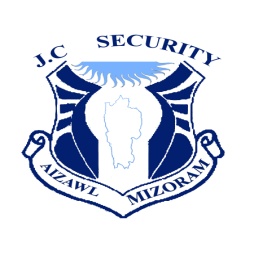 Home Department License No. MPSA/1/2010Office: 2nd Floor, C – 5, Millennium Centre, Aizawl.               Ph. 0389-2344330/8014356115/7085929396E-mail : jcsec2010@gmail.com PAN No : AMQPH3308E GSTIN:15AMQPH3308E2ZA 		                     APPLICATION FORM	 	Batch No: ______	Application for the post of____________________________________________________________1.	Name			: _____________________________________________________________2.	Father’s Name		: _____________________________________________________________3.	Date of Birth		: _____________________________________________________________4.	Present Address		: _____________________________________________________________5.	Permanent Address	: _____________________________________________________________6.	Identification Mark	: _____________________________________________________________7.	Blood Group		: _____________________________________________________________8.	Marital Status		Married		Unmarried 	     (tick tur)9.	Contact no.		: _____________________________________________________________                                                     : Father’s  Number ________________ Mother’s  Number_________________10.	Nationality		: _____________________________________________________________11.	Edn. Qualification	: _____________________________________________________________12.	Work experienced	: _____________________________________________________________				:_____________________________________________________________13.	Height			: _______________________________________________________________________				(  Sl No. 1 – 13 hi fill up ngei ngei tur)   Signature of the applicant,Date………………DOCUMENTS TO BE ENCLOSED1.	Four (4) recent passport size photos.2.	Xerox copy of Voters ID.3.	Xerox copy of Aadhaar Card4.	Xerox & Attested copy of Educational Certificate/Mark sheet.5.	Xerox & Attested copy of Residential Certificate/ recommendation from       Village Council or YMA.6.	No Objection Certificate from the head of family.7.	Xerox copy of Bank Passbook.8.   Last date of Submission ______/______/________9.	Physical Interview _______/_____/__________N0.6# HRIATPUINA / REMTIHPUINA LEHKHA	Ka fapa/fanu ________________________________________________________________________Veng ________________________________________________________________________________________a awm hian JC Security Guard & Labour Supply Agency hna a rawn dilna hi, ka hriatpuiin, he hna a thawh hi ka remti e.Hming 		 __________________________________________Signature		 __________________________________________Father / Guardian	 __________________________________________Date			___________________________________________(Application hi online a download a print a ni pawhin, Office-ah submit hunah Fee pek tho tur a ni e.)